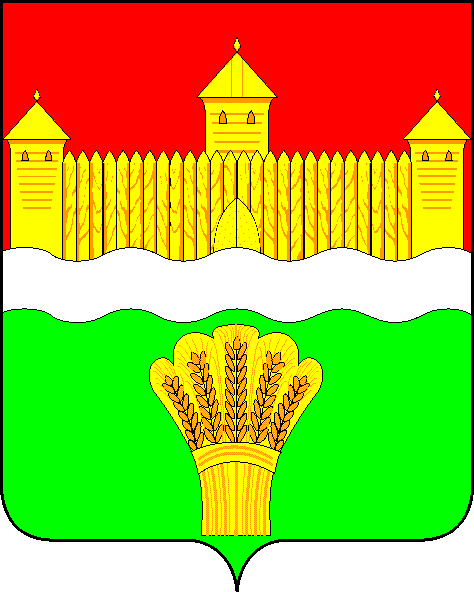 КЕМЕРОВСКАЯ ОБЛАСТЬ - КУЗБАСССОВЕТ НАРОДНЫХ ДЕПУТАТОВКЕМЕРОВСКОГО МУНИЦИПАЛЬНОГО ОКРУГАПЕРВОГО СОЗЫВАСЕССИЯ № 6РЕШЕНИЕот «27» февраля 2020 г. № 72г. КемеровоОб утверждении перечня должностей муниципальной службы в Кемеровском муниципальном округеВ соответствии с Федеральным законом от 06.10.2003 № 131-ФЗ                «Об общих принципах организации местного самоуправления в Российской Федерации», Уставом Кемеровского муниципального округа, Совет народных депутатов Кемеровского муниципального округаРЕШИЛ:	1. 	Утвердить перечень должностей муниципальной службы в Кемеровском муниципальном округе согласно приложению к настоящему решению.	2. 	Признать утратившими силу решение Совета народных депутатов Кемеровского муниципального района от 26.04.2018 № 279 «Об утверждении перечня должностей муниципальной службы в Кемеровском муниципальном районе».	3. 	Опубликовать настоящее решение в газете «Заря» и на официальном сайте Совета народных депутатов Кемеровского муниципального округа в информационно-телекоммуникационной сети «Интернет».	4. 	Решение вступает в силу со дня его официального опубликования.	5. 	Контроль за исполнением настоящего решения возложить на Левина Д.Г. - председателя комитета по местному самоуправлению, правопорядку и связям с общественностью.Председатель Совета народных депутатов Кемеровского муниципального округа	              В.В. ХарлановичГлава округа                                                                                       М.В. КоляденкоПРИЛОЖЕНИЕк решению Совета народных депутатовКемеровского муниципального округаот «27» февраля 2020 г. № 72Перечень должностей муниципальной службы вКемеровском муниципальном округеПеречень 1Должности муниципальной службы, учреждаемые для непосредственного обеспечения исполнения полномочий лица, замещающего муниципальную должностьПеречень 2Должности муниципальной службы, учреждаемые для обеспечения исполнения полномочий местной администрации Перечень 3должности муниципальной службы, учреждаемые для обеспеченияисполнения полномочий контрольно-счетного органамуниципального образованиявысшая должностьПервый заместитель главы Кемеровского муниципального округа;заместитель главы Кемеровского муниципального округа,заместитель главы Кемеровского муниципального округа - начальник территориального управления,ведущая должностьПомощник главы Кемеровского муниципального округа;советник (консультант) главы Кемеровского муниципального округа;помощник председателя Совета народных депутатов Кемеровского муниципального округа;советник (консультант) председателя Совета народных депутатов Кемеровского муниципального округа.высшая должностьНачальник управления;председатель комитета. главная должность Заместитель начальника управления;заместитель председателя комитета; начальник самостоятельного отдела.ведущая должностьНачальник (заведующий) отдела в управлении, комитете;заместитель начальника (заведующего) отдела; консультант-советник.старшая должностьГлавный специалист;ведущий специалист.высшая должностьПредседатель контрольно-счетного органа.главная должностьЗаместитель председателя контрольно-счетного органа.